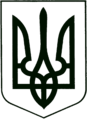 УКРАЇНА
МОГИЛІВ-ПОДІЛЬСЬКА МІСЬКА РАДА
ВІННИЦЬКОЇ ОБЛАСТІВИКОНАВЧИЙ КОМІТЕТ                                                           РІШЕННЯ №470Від 29.12.2022р.                                              м. Могилів-ПодільськийПро безоплатну передачу транспортних засобівз балансу управління житлово-комунального господарства міської ради на баланс міського комунального підприємства «Комбінат комунальних підприємств»	Керуючись ст.ст. 29, 30, 60 Закону України «Про місцеве самоврядування в Україні», відповідно до рішення 9 сесії міської ради 8 скликання від 30.06.2021 року №309 «Про делегування повноважень щодо управління майном комунальної власності Могилів-Подільської міської територіальної громади», рішень комісії ТЕБ та НС від 03.05.2022 року №6 та від 09.06.2022 року №9, з метою організації перевезення пасажирів, -виконком міської ради ВИРІШИВ:1. Передати безоплатно з балансу управління житлово-комунального господарства міської ради (Стратійчук І.П.) на баланс міського комунального підприємства «Комбінат комунальних підприємств» (Поцелуйко О.В.) транспортні засоби згідно з додатком 1 та технічну документацію згідно з додатком 2.2. Міському комунальному підприємству «Комбінат комунальних підприємств» (Поцелуйко О.В.) прийняти в господарське відання транспортні засоби та технічну документацію у встановленому законом порядку.3. Контроль за виконанням даного рішення покласти на першого заступника міського голови Безмещука П.О..Міський голова    	                                        Геннадій ГЛУХМАНЮК                                                                                                                             Додаток 1 							                                                                                                               до рішення виконавчого                                                                                                                                                                                      комітету міської ради							                                                                                                               від 29.12.2022 року №470ТРАНСПОРТНІ ЗАСОБИ,що безоплатно передаються з балансу управління житлово-комунального господарства міської ради на баланс міського комунального підприємства «Комбінат комунальних підприємств»           * прийняті управлінням житлово-комунального господарства міської ради відповідно до рішення 22 сесії Могилів-Подільської міської ради             8 скликання «Про безоплатне прийняття в комунальну власність транспортних засобів» від 11.08.2022 року №591.	              Перший заступник міського голови        	             			                                        Петро БЕЗМЕЩУК                                                                                                                      Додаток 2 							                                                                                                       до рішення виконавчого                                                                                                                                                                               комітету міської ради							                                                                                                       від 29.12.2022 року №470ПЕРЕЛІК ТЕХНІЧНОЇ ДОКУМЕНТАЦІЇ,що безоплатно передається з управління житлово-комунального господарства міської ради міському комунальному підприємству «Комбінат комунальних підприємств»		              Перший заступник міського голови        					 	                   Петро БЕЗМЕЩУК№з/пНайменування транспортного засобу* Тимчасовий реєстраційний талон №, дата отриманняРеєстра - ційний номерМаркаКомерційний описРік випускуНомер шасіВартість 1234567891.EVOBUS_______________________Mercedes-Benz CITAROавтобус2004________________не визначено2.EVOBUS________________________Mercedes-Benz CITAROавтобус2005_________________не визначено№з/пНайменування№,датаОдиниця виміруКількість123451.Тимчасовий реєстраційний талон на автобус марки Mercedes-Benz ______________________________штукаодин2.Тимчасовий реєстраційний талон на автобус марки Mercedes-Benz _______________________________штукаодин3.Копія акту прийому-передачі виконаних робіт (наданих послуг) на поточний ремонт автобусу марки Mercedes-Benz реєстраційний номер ________________________________штукаодин4.Копія акту прийому-передачі виконаних робіт (наданих послуг) на поточний ремонт автобусу марки Mercedes-Benz реєстраційний номер _________________________________штукаодин